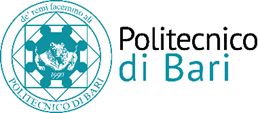 UFFICIO PLACEMENTL’ufficio Placement per conto di quattro diverse realtà aziendali ricerca i seguenti profili:Consulente IT/Cyber per multinazionale operante nel settore della consulenzaREQUISITI RICHIESTI:Laurea Magistrale in Ingegneria InformaticaLaurea Magistrale in Ingegneria GestionaleLaurea Magistrale in Ingegneria delle TelecomunicazioniSede di lavoro: sul territorio nazionaleRif:1502.01Business Analyst Junior per società operante nel settore manifatturieroREQUISITI RICHIESTI:Laurea Magistrale in Ingegneria GestionaleVoto superiore a 105Domicilio in BariSede di lavoro: BariRif:1502.02Product Specialist in ambito SW per società operante nel settore della consulenza REQUISITI RICHIESTI:Laurea Triennale o Magistrale in Ingegneria GestionaleOttima conoscenza della lingua ingleseDisponibilità a trasferte sia in Italia sia all’esteroSede di lavoro: Italia/ possibili trasferte all’esteroRif:1502.03Per società operante nel settore dell’automazione  REQUISITI RICHIESTI:Laurea Magistrale in Ingegneria ElettronicaLaurea Magistrale in Ingegneria dell’AutomazioneLaurea Magistrale in Ingegneria MeccanicaLaurea Magistrale in Ingegneria GestionaleSede di lavoro: Bari           Rif:1502.04I candidati interessati potranno inviare un C.V. dettagliato a ufficioplacement@poliba.it, ENTRO E NON OLTRE il 15 Marzo, citando nell’oggetto della mail il riferimento relativo alla posizione di interesse.  Il CV dovrà contenere l’autorizzazione al trattamento dei dati personali ai sensi del D. Lgs. n. 196/2003 ed attestazione di veridicità ai sensi del DPR n.445/2000. Il presente annuncio è rivolto ad ambo i sessi, ai sensi della normativa vigente.